9.1	النظر استناداً إلى نتائج دراسات قطاع الاتصالات الراديوية، فيما يلي:2.9.1	إدخال تعديلات على لوائح الراديو، بما في ذلك توزيعات جديدة للطيف للخدمة المتنقلة البحرية الساتلية (أرض-فضاء وفضاء-أرض) ويفضل أن يكون ذلك ضمن نطاقي التردد MHz 157,4375-156,0125 وMHz 162,0375-160,6125 في التذييل 18، لإتاحة المكوّنة الساتلية لأنظمة تبادل البيانات بالموجات المترية (VDES)، مع ضمان ألاَّ تؤدي هذه المكوّنة في الوقت ذاته إلى تردّي المكوّنات الأرضية الحالية لنظام VDES، وعمليات الرسائل الخاصة بالتطبيق (ASM)، ونظام التعرف الأوتوماتي (AIS) وألاَّ يفرض قيوداً إضافية على الخدمات القائمة في هذه النطاقات وفي نطاقات التردد المجاورة المشار إليها في الفقرتين د) وه‍) من إذ يدرك من القرار 360 (Rev.WRC-15)؛مقدمةيؤيد أعضاء جماعة آسيا والمحيط الهادئ للاتصالات الدراسات التي أجراها قطاع الاتصالات الراديوية وفقاً للقرار 360 (Rev.WRC-15) لتحديد التوزيعات الجديدة للخدمة المتنقلة البحرية الساتلية من أجل المكوّن الساتلي لأنظمة تبادل البيانات بالموجات المترية (VDE-SAT).وفيما يتعلق بالتعديل المحتمل للوائح الراديو (RR) في إطار بند جدول الأعمال 2.9.1 للمؤتمر العالمي للاتصالات الراديوية لعام (WRC-19) 2019، يرى أعضاء جماعة آسيا والمحيط الهادئ للاتصالات:-	أنه ينبغي حماية التوزيعات والأنظمة القائمة في النطاقات نفسها والنطاقات المجاورة، وخاصة المكونات الأرضية لأنظمة تبادل البيانات بالموجات المترية الحالية، وعمليات الرسائل الخاصة بالتطبيق، والعمليات المتعلقة بنظام التعرف الأوتوماتي، وألا تتردى أو تخضع لقيود إضافية تشمل، على سبيل المثال لا الحصر، أي تعديل مطلوب على المعدات القائمة لنظام التعرف الأوتوماتي؛-	أنه يجب حماية أنظمة الطائرات الخاصة بالبحث والإنقاذ العاملة في الترددات البحرية؛-	أنه ينبغي ألا تطالب المكونات الساتلية لأنظمة تبادل البيانات بالموجات المترية بالحماية من التداخل الضار الناجم عن محطات الخدمة المتنقلة البرية التي خصصت لها الترددات بالفعل؛-	أنه ينبغي أن يُسند توزيع جديد للطيف للخدمة المتنقلة البحرية الساتلية (MMSS) (أرض-فضاء وفضاء-أرض) في التذييل 18 من لوائح الراديو، بشرط ألا يتسبب ذلك في تداخل ضار وألا تُطلب الحماية من الخدمات القائمة على أساس أولي في نطاقات التردد نفسها وفي النطاقات المجاورة؛-	أنه ينبغي مراجعة الملحق 1 بالقرار 739 (Rev.WRC-15) من أجل حماية خدمة الفلك الراديوي.يقترح أعضاء جماعة آسيا والمحيط الهادي للاتصالات إضافة توزيع للخدمة المتنقلة الساتلية البحرية على أساس ثانوي للمكوّن الساتلي لأنظمة تبادل البيانات بالموجات المترية من دون قناع لكثافة تدفق القدرة، وذلك باستخدام الخيار 3 من خطة الترددات الواردة في تقرير الاجتماع التحضيري للمؤتمر مع إجراء تعديل للأحكام التنظيمية.المقترحاتالمـادة 5توزيع نطاقات الترددالقسم IV  -  جدول توزيع نطاقات التردد
(انظر الرقم 1.2)MOD	ACP/24A9A2/1#50298208A.5	يجب على الإدارات، عندما تخصص ترددات للمحطات الفضائية في الخدمة المتنقلة الساتلية في النطاقات MHz 138-137 وMHz 390-387 وMHz 401-400,15، أن تتخذ جميع التدابير الممكنة عملياً لحماية خدمة الفلك الراديوي في النطاقات MHz 153-150,05 وMHz 328,6-322 وMHz 410-406,1 وMHz 614-608 من التداخلات الضارة الناجمة عن الإرسالات غير المطلوبة مبينة في التوصية ذات الصلة الصادرة عن قطاع الاتصالات الراديوية في الاتحاد.(WRC-)    الأسباب:	يشكل مدى التردد MHz 161,9375-161,7875 توزيعاً جديداً للخدمة المتنقلة البحرية الساتلية (فضاء-أرض). ولضمان حماية خدمة الفلك الراديوي، يجب إضافة مدى التردد هذا إلى الرقم 208A.5 من لوائح الراديو.MOD	ACP/24A9A2/2#50327208B.5*	في النطاقات:	MHz 138-137،	MHz 390-387،
	MHz 401-400,15،
	MHz 1 492-1 452،
	MHz 1 610-1 525،	
	MHz 1 626,5-1 613,8،	
	MHz 2 690-2 655،	
	GHz 22-21,4،ينطبق القرار 739 (Rev.WRC-). (WRC-)     الأسباب:	يشكل مدى التردد MHz 161,9375-161,7875 توزيعاً جديداً للخدمة المتنقلة البحرية الساتلية (فضاء-أرض). ولضمان حماية خدمة الفلك الراديوي، يجب إضافة مدى التردد هذا إلى الرقم 208B.5 من لوائح الراديو.MOD	ACP/24A9A2/3#50325MHz 161,9375-148الأسباب:	تحدد التعديلات أعلاه التي أدخلت على المادة 5 من لوائح الراديو توزيعاً في الخدمة المتنقلة البحرية الساتلية للوصلتين الصاعدة والهابطة لنظام تبادل البيانات في النطاق VHF الذي يرد وصفه في التوصية ITU-R M.2092-0ADD	ACP/24A9A2/4#50328A192.5	يقتصر استعمال الخدمة المتنقلة البحرية الساتلية (أرض-فضاء) لنطاق التردد MHz 157,3375-157,1875 على الأنظمة التي تعمل وفقاً للتذييل 18. (WRC-19)     الأسباب:	تحديد توزيع في الخدمة المتنقلة البحرية الساتلية للوصلة الصاعدة لنظام تبادل البيانات في نطاق الموجات المترية (VDES)، على النحو الوارد وصفه في التوصية ITU-R M.2092-0.ADD	ACP/24A9A2/5#50329B192.5	يقتصر استعمال الخدمة المتنقلة البحرية الساتلية (فضاء-أرض) لنطاق التردد MHz 161,9375-161,7875 على الأنظمة التي تعمل وفقاً للتذييل 18.(WRC-19)     الأسباب:	يقتصر استعمال الخدمة المتنقلة البحرية الساتلية (فضاء-أرض) لنطاق التردد MHz 161,9375-161,7875 على الأنظمة التي تعمل وفقاً للتذييل 18.MOD	ACP/24A9A2/6#50333التذييـل 18 (REV.WRC-)جدول ترددات الإرسال في نطاق الموجات المترية (VHF)
الموزع للخدمة المتنقلة البحرية(انظر المادة 52)...ملاحظات الجدول...ملاحظات محددة...ث)	في الإقليمين 1 و3:	يحدد نطاقا التردد (اللذان يقابلان القنوات: 24 و84 و25 و85 و26 و86) لاستخدام نظام تبادل البيانات في نطاق الموجات المترية (VDES) الموصوف في أحدث صيغة للتوصية ITUR M.2092. ويجوز أيضاً للإدارات التي ترغب في ذلك استخدام نطاقات التردد هذه للتشكيل التماثلي الموصوف في أحدث صيغة للتوصية ITUR M.1084، شريطة ألا تتسبب في تداخل ضار بالمحطات الأخرى العاملة في الخدمة المتنقلة البحرية التي تستخدم إرسالات مشكلة رقمياً وألا تطالب بالحماية منها وشريطة التنسيق مع الإدارات المتأثرة. (WRC-)     ثﺃ )	في الإقليمين 1 و3:يحدد نطاقا التردد (اللذان يقابلان القنوات: 80 و21 و81 و22) لاستخدام الأنظمة الرقمية الموصوفة في أحدث صيغة للتوصية ITU-R M.1842 باستخدام قنوات متلاصقة متعددة kHz 25.	يحدد نطاقا التردد (اللذان يقابلان القناتين: 23 و83) لاستخدام الأنظمة الرقمية الموصوفة في أحدث صيغة للتوصية ITU-R M.1842 باستخدام قناتين متلاصقتين kHz 25. يحدد الترددان MHz 157,125 وMHz 161,725 (اللذان يقابلان القناة: 82) لاستخدام الأنظمة الرقمية الموصوفة في أحدث صيغة للتوصية ITU-R M.1842.	ويمكن استخدام نطاقي التردد (اللذين يقابلان القنوات: 80 و21 و81 و22 و82 و23 و83) أيضاً للتشكيل التماثلي الموصوف في أحدث صيغة للتوصية ITU-RUM.1084، من جانب الإدارات التي ترغب في ذلك شريطة ألا تطالب بالحماية من المحطات الأخرى العاملة في الخدمة المتنقلة البحرية والتي تستخدم إرسالات مشكلة رقمياً وشريطة التنسيق مع الإدارات المتأثرة.(WRC-)     ﺙﺙ)	في الإقليم 2، يُعين نطاقا التردد MHz وMHz  (اللذان يقابلان القنوات: 24 و84 و25 و85 و26 و86) للإرسالات المشكلة رقمياً وفقاً لأحدث صيغة للتوصية ITU-RUM.1842.	في كندا وبربادوس، يمكن استعمال نطاقي التردد  وMHz  (اللذين يقابلان القنوات: 24 و84 و25 و85) للإرسالات المشكلة رقمياً كتلك الموصوفة في أحدث صيغة للتوصية ITU-R M.2092 وشريطة التنسيق مع الإدارات المتأثرة.(WRC-)     خ)	يُعين نطاقا التردد MHz وMHz  (اللذان يقابلان القنوات: 82 و23 و83 و24 و84 و25 و85 و26 و86) للإرسالات المشكلة رقمياً في البلدان التالية: أنغولا وبوتسوانا وليسوتو ومدغشقر وملاوي وموريشيوس وموزامبيق وناميبيا وجمهورية الكونغو الديمقراطية وسيشيل وجنوب إفريقيا وسوازيلاند وتن‍زانيا وزامبيا وزمبابوي.	يُعين نطاقا التردد MHz وMHz  (اللذان يقابلان القنوات: 23 و83 و24 و84 و25 و85 و26 و86) للإرسالات المشكلة رقمياً في الصين. (WRC-)     الأسباب:	تصحيح نطاقات التردد.ﺥﺥ)	يمكن دمج القنوات 24 و84 و25 و85 لتشكيل قناة مزدوجة واحدة ذات عرض نطاق يبلغ kHz 100 من أجل تشغيل المكوِّن الأرضي لنظام تبادل البيانات في نطاق الموجات المترية (VDES) على النحو الموصوف في أحدث صيغة للتوصية ITU-R M.2092.(WRC-)     الأسباب:	تحدد التعديلات أعلاه على التذييل 18 من لوائح الراديو التشغيل المفرد والمزدوج على حد سواء للمكوِّن الأرضي لنظام تبادل البيانات في نطاق الموجات المترية (VEDS).ذ )	يجوز تشغيل هذه القنوات كقنوات وحيدة التردد أو مزدوجة التردد، شريطة التنسيق مع الإدارات المتأثرة.(WRC-12)     ض)	تُقسّم كل من إلى قناتين مفردتين. وتُستعمل القناتان ASM 1 وASM 2 على التوالي من أجل الرسائل الخاصة بالتطبيق (ASM) على النحو الموصوف في أحدث صيغة للتوصية ITUR M.2092.(WRC-)      ضﺥ)	في الولايات المتحدة، تستعمل هذه القنوات للاتصال بين محطات السفن والمحطات الساحلية لغرض المراسلات العمومية. (WRC-15)      ضﺽ)	تستعمل القنوات 1027 و1028 و87 و88 كقنوات تماثلية وحيدة التردد من أجل عمليات الموانئ وحركة السفن.(WRC-)      الأسباب:	تحدد التعديلات أعلاه على التذييل 18 من لوائح الراديو التشغيل المفرد والمزدوج على حد سواء للمكوِّن الأرضي لنظام تبادل البيانات في نطاق الموجات المترية (VDES).SUP	ACP/24A9A2/7#50294القـرار 360 (REV.WRC-15)النظر في أحكام تنظيمية وتوزيعات الطيف للخدمة المتنقلة البحرية الساتلية
لتمكين المكوِّن الساتلي من نظام تبادل البيانات في نطاق الموجات المترية (VDES)
والاتصالات الراديوية البحرية المعززةالأسباب:	لن يكون هذا القرار مطلوباً بعد المؤتمر العالمي للاتصالات الراديوية 2019 (WRC-19).MOD	ACP/24A9A2/8#50334القـرار 739 (REV.WRC-)التوافق بين خدمة الفلك الراديوي والخدمات الفضائية النشيطة
في بعض نطاقات التردد المجاورة أو القريبةإن المؤتمر العالمي للاتصالات الراديوية ()،الملحـق 1 بالقـرار 739 (REV.WRC-)سويات العتبة للبث غير المطلوبالجدول 1-1سويات عتبة كثافة تدفق القدرة للإرسالات غير المطلوبة 
من أي محطة فضائية مستقرة بالنسبة إلى الأرض في موقع محطة للفلك الراديوي...الجدول 2-1سويات عتبة كثافة تدفق القدرة المكافئة(1) للإرسالات غير المطلوبة 
من جميع المحطات الفضائية لنظام ساتلي غير مستقر بالنسبة إلى الأرض في موقع محطة للفلك الراديويNA:	لا ينطبق، لا تجري قياسات من هذا النمط في هذا النطاق.(1)	ينبغي عدم تجاوز سويات عتبة كثافة تدفق القدرة المكافئة هذه لما يزيد على %2 من الزمن.(2)	متكاملة عبر عرض النطاق المرجعي بزمن تكامل قدره 2 000 ثانية.(3)	لا ينطبق هذا القرار على التخصيصات الحالية والمستقبلية لنظام الملاحة الراديوية الساتلية GLONASS/GLONASS-M في نطاق التردد MHz 1 610-1 559 بغض النظر عن تاريخ استلام معلومات التنسيق أو التبليغ ذات الصلة حسب الاقتضاء. وتُكفَل حماية خدمة الفلك الراديوي في نطاق التردد MHz 1 613,8-1 610,6 وستستمر وفقاً للاتفاق الثنائي بين الاتحاد الروسي والإدارة المبلِّغة لنظام GLONASS/GLONASS-M ونظام IUCAF، وللاتفاقات الثنائية اللاحقة مع إدارات أخرى.الأسباب:	يشكل مدى التردد MHz 161,9375-161,7875 توزيعاً جديداً للخدمة المتنقلة البحرية الساتلية (فضاء-أرض). ولضمان حماية خدمة الفلك الراديوي، يجب إضافة مدى التردد هذا إلى الملحق 1 بالقرار 739 (Rev.WRC-15).___________المؤتمر العالمي للاتصالات الراديوية (WRC-19)
شرم الشيخ، مصر، 28 أكتوبر - 22 نوفمبر 2019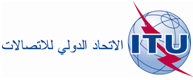 الجلسة العامةالإضافة 2
للوثيقة 24(Add.9)-A20 سبتمبر 2019الأصل: بالإنكليزيةمقترحـات مشتركـة مقدمة من جماعة آسيا والمحيط الهادئ للاتصالاتمقترحـات مشتركـة مقدمة من جماعة آسيا والمحيط الهادئ للاتصالاتمقترحات بشأن أعمال المؤتمرمقترحات بشأن أعمال المؤتمربند جدول الأعمال 2.9.1بند جدول الأعمال 2.9.1التوزيع على الخدماتالتوزيع على الخدماتالتوزيع على الخدماتالإقليم 1الإقليم 2الإقليم 3-156,8375ثابتةمتنقلة باستثناء المتنقلة للطيران-156,8375		ثابتة		متنقلة-156,8375		ثابتة		متنقلة226.5	226.5	226.5-ثابتةمتنقلة باستثناء المتنقلة للطيران-		ثابتة		متنقلة-		ثابتة		متنقلة226.5	226.5	226.5-ثابتةمتنقلة باستثناء المتنقلة للطيران-		ثابتة		متنقلة-		ثابتة		متنقلة226.5		226.5		226.5-161,9375ثابتةمتنقلة باستثناء المتنقلة للطيران-161,9375		ثابتة		متنقلة-161,9375		ثابتة		متنقلة226.5	226.5	226.5رقم القناةملاحظاتترددات الإرسال
(MHz)ترددات الإرسال
(MHz)بين السفنالعمليات المينائية
وحركة السفنالعمليات المينائية
وحركة السفنالمراسلات
العموميةرقم القناةملاحظاتمن محطات السفنمن المحطات الساحليةبين السفنتردد وحيدترددانالمراسلات
العمومية24ث)، ثﺙ)،
خ)، ﺥﺥ)157,200161,800xxx1024ث)، ثﺙ)،
خ)، ﺥﺥ)200,1572024ث)، ثﺙ)،
خ)، ﺥﺥ)800,161800,161x
(رقمية فقط)84ث)، ثﺙ)،
خ)، ﺥﺥ)157,225161,825xxx1084ث)، ثﺙ)،
خ)، ﺥﺥ)225,1572084ث)، ثﺙ)،
خ)، ﺥﺥ)825,161825,161x
(رقمية فقط)25ث)، ثﺙ)،
خ)، ﺥﺥ)157,250161,850xxx1025ث)، ثﺙ)، 
خ)، ﺥﺥ)250,1572025ث)، ثﺙ)،
خ)، ﺥﺥ)161,850161,850x
(رقمية فقط)85ث)، ثﺙ)،
خ)، ﺥﺥ)157,275161,875xxx1085ث)، ثﺙ)،
خ)، ﺥﺥ)157,2752085ث)، ثﺙ)،
خ)، ﺥﺥ)161,875161,875x
(رقمية فقط)26ث)، ثﺙ)، خ)157,300161,900xxx1026ث)، ثﺙ)، خ)157,3002026ث)، ثﺙ)، خ)161,90086ث)، ثﺙ)، خ)157,325161,925xxx1086ث)، ثﺙ)، خ)157,3252086ث)، ثﺙ)، خ)161,92527ض) ﺽخ)157,350161,950xx1027ﺽﺽ)157,350157,350x*2027ض)161,950161,95087ﺽﺽ)157,375157,375x28ض)، ﺽخ)157,400162,000xx1028ﺽﺽ)157,400157,400x*2028ض)162,000162,00088ﺽﺽ)157,425157,425xAIS 1و)، ل)، ع)161,975161,975AIS 2و)، ل)، ع)162,025162,025*   اعتباراً من 1 يناير 2019، سيُطلق على القناة 2027 اسم ASM 1 وسيُطلق على القناة 2028 اسم ASM 2.*   اعتباراً من 1 يناير 2019، سيُطلق على القناة 2027 اسم ASM 1 وسيُطلق على القناة 2028 اسم ASM 2.*   اعتباراً من 1 يناير 2019، سيُطلق على القناة 2027 اسم ASM 1 وسيُطلق على القناة 2028 اسم ASM 2.*   اعتباراً من 1 يناير 2019، سيُطلق على القناة 2027 اسم ASM 1 وسيُطلق على القناة 2028 اسم ASM 2.*   اعتباراً من 1 يناير 2019، سيُطلق على القناة 2027 اسم ASM 1 وسيُطلق على القناة 2028 اسم ASM 2.*   اعتباراً من 1 يناير 2019، سيُطلق على القناة 2027 اسم ASM 1 وسيُطلق على القناة 2028 اسم ASM 2.*   اعتباراً من 1 يناير 2019، سيُطلق على القناة 2027 اسم ASM 1 وسيُطلق على القناة 2028 اسم ASM 2.*   اعتباراً من 1 يناير 2019، سيُطلق على القناة 2027 اسم ASM 1 وسيُطلق على القناة 2028 اسم ASM 2.الخدمة الفضائيةنطاق الخدمة الفضائيةنطاق خدمة الفلك الراديويالرصد المتواصل، 
هوائي مكافئي وحيدالرصد المتواصل، 
هوائي مكافئي وحيدرصد الخطوط الطيفية، 
هوائي مكافئي وحيدرصد الخطوط الطيفية، 
هوائي مكافئي وحيدقياس تداخل ذو خط أساس طويل جداً  (VLBI)قياس تداخل ذو خط أساس طويل جداً  (VLBI)شرط التطبيق:أن يستلم المكتب معلومات النشر المسبق عقب دخول الوثائق الختامية للمؤتمرات التالية حيز النفاذ:الخدمة الفضائيةنطاق الخدمة الفضائيةنطاق خدمة الفلك الراديويكثافة تدفق القدرة(2)عرض النطاق المرجعيكثافة تدفق القدرة(2)عرض النطاق المرجعيكثافة تدفق القدرة (2)عرض النطاق المرجعيشرط التطبيق:أن يستلم المكتب معلومات النشر المسبق عقب دخول الوثائق الختامية للمؤتمرات التالية حيز النفاذ:الخدمة الفضائية(MHz)(MHz)(dB(W/m2))(MHz)(dB(W/m2))(kHz)(dB(W/m2))(kHz)شرط التطبيق:أن يستلم المكتب معلومات النشر المسبق عقب دخول الوثائق الختامية للمؤتمرات التالية حيز النفاذ:الخدمة المتنقلة الساتلية (فضاء-أرض)138-137153-150,05238–2,95NANANANAWRC-07الخدمة المتنقلة الساتلية (فضاء-أرض)390-387328,6-322240–6,6255–10228–10WRC-07الخدمة المتنقلة الساتلية (فضاء-أرض)401-400,15410-406,1242–3,9NANANANAWRC-07الخدمة المتنقلة الساتلية (فضاء-أرض)1 559-1 5251 427-1 400243–27259–20229–20WRC-07خدمة الملاحة الراديوية(3) الساتلية (فضاء-أرض)1 610-1 5591 613,8-1 610,6NANA258–20230–20WRC-07الخدمة المتنقلة الساتلية (فضاء-أرض)1 559-1 5251 613,8-1 610,6NANA258–20230–20WRC-07الخدمة المتنقلة الساتلية (فضاء-أرض)1 626,5-1 613,81 613,8-1 610,6NANA258–20230–20WRC-03